Okresní soud v Ostravě  K č.j. 71T121/2018  Doplňující dotazy na přizvanou znalkyni z oboru soudního lékařstvíVážená paní soudkyně,Ad 7) … Vyžádá si proto zdravotní dokumentaci od všech zubních lékařů Mgr. Jarmily Gábové, které navštěvovala před 22.9.2017 a výpis ze zdravotní pojišťovny VZP za všechny stomatologické výkony k dnešnímu dni.V žádné lékařské zprávě KÚČOCH není zmínka o léčbě chronického zánětu dásně Mgr. Jarmily Gábové. V ambulantní zprávě z 9.10.2017 je uveden kód: K05.1 (chronický zánět dásně). Podle VZP byl tento výkon proplacen za úkon provedený 3.10.2017. V ambulantní zprávě KÚČOCH z 3.10.20107 však tento výkon uveden není. Na žádost policie se měl znalec MUDr. Igor Dvořáček vyjádřit ze soudně lékařského hlediska ke vzniku a charakteru zranění, a zda mechanismus vzniku zranění odpovídá způsobu, který popisuje Mgr. Jarmila Gábová a zda zranění staršího data, která nesouvisí s prověřovanou událostí nemohla ovlivnit lékařský nález při prvotním ošetření Mgr. Jarmily Gábové v nemocnici. Na základě této skutečnosti si měl znalec MUDr. Igor Dvořáček vyžádat zdravotní dokumentaci od všech zubních lékařů Mgr. Jarmily Gábové, které navštěvovala před 22.9.2017, což neudělal. MUDr. Igor Dvořáček měl k dispozici pouze lékařské potvrzení od její praktické lékařky MUDr. Evy Chýlové, které policii předal 31.1.2018 zmocněnec Mgr. Vadim Rybář.Lze předpokládat, že v této zdravotní dokumentaci nebo ve výpisu od VZP, bude i zmínka o jejím chronickém zánětu dásně a dlouholetých bolestech způsobených přeskakováním levé čelisti, na které si doma stěžovala více jak 10 let. Ve spisu je doložena SMS, kde tuto skutečnost potvrdila synovi Ondrovi 23.9.2017.Ad 9) … a vyjádří se, zda Propouštěcí zpráva ze dne 27.9.2017 je či není pravdivá, anebo hrubě zkreslená, zda jsou v ní zahrnuty veškeré skutečnosti o průběhu léčení a zdravotním stavu Mgr. Jarmily Gábové během její hospitalizace v nemocnici.V Propouštěcí zprávě ze dne 27.9.2017 MUDr. Jan Štembírek uvedl totiž nepravdivé diagnózy, neuvedl nálezy ze všech RTG vyšetření, neuvedl „lékařský“ nález z OPG vyšetření ze dne 25.9.2020, větu s výsledkem RTG lbi. vyšetření (čelisti) upravil tak, aby vyzněla jinak a zatajil další důležité skutečnosti o zdravotním stavu Mgr. Jarmily Gábové.Doplnit bod 11) v rámci hodnocení a kvalifikace poškozenou utrpěného zranění a mechanismu jeho vzniku, se seznámí se závěry učiněnými ve znaleckém posudku zpracovaným znaleckým ústavem, a to Lékařskou fakultou Univerzity Palackého v Olomouci (LF UP Olomouc) ze dne 20.11.2018, včetně jeho doplňků ze dne 29.10.2019 a dne 11.3.2020, a uvede nakolik a v čem shledává své závěry shodné nebo zda a v čem se tyto závěry liší,Dne 10.12.2018 jsem soudu doložil znalecký posudek zpracovaný znaleckým ústavem, a to Lékařskou fakultou Univerzity Palackého v Olomouci (LF UP Olomouc), z oboru radiologie, ústní čelistní a obličejová chirurgie, neurologie a soudní lékařství, ze dne 20.11.2018, zpracovaný m. j. dvěma předními profesory na oblast radiologie a neurologie, a atestovaným lékařem na oblast stomatochirurgie z něhož vyplývá, že znalecký posudek doložený ve spise zpracovaný MUDr. Igorem Dvořáčkem vycházel z popisu zranění stomatochirurgie FN Ostrava, znalec si nevyžádal radiologické snímky (8 RTG, 2 OPG) a nálezy z těchto vyšetření zcela ignoroval. Znalecký ústav LF UP Olomouc došel k závěru, že Mgr. Jarmila Gábová po incidentu 22.9.2017, kdy sama fyzicky napadla úderem pěstí do obličeje Ing. Marka Gábu před zraky jejich syna Ondřeje, neutrpěla ani otřes mozku, ani zhmoždění krční páteře a dokonce ani zlomeninu čelisti, resp. kloubního výběžku mandibuly vlevo, nic z tohoto nevyplývá ze zdravotnické dokumentace, je hodnocen postup lékařů MUDr. Evy Kovalové a MUDr. Jana Štembírka, kteří tvrdí, že na RTG snímku čelisti se jim jeví jemná lomná linie mandibuly vlevo, což se ovšem nezakládá na pravdě, znal. ústav si vyžádal celou lékařskou dokumentaci a výslovně uvádí, že nemělo dojít ani k nasazení tzv. Ivyho kliček, když toto nebylo terapeuticky nutné, a dokonce dochází k závěru, že mezičelistní fixace byla příčinou vzniku subjektivní bolestivosti u Mgr. Jarmily Gábové. Znalecký posudek výslovně uvádí, že nedošlo k žádné pracovní neschopnosti, která by měla být delší 7 dnů, neboť nedošlo k žádnému zranění poškozené, a výslovně uvádí, že postup lékařů KÚČOCH nebyl správný.Doplnit bod 12) v rámci hodnocení a kvalifikace poškozenou utrpěného zranění a mechanismu jeho vzniku, se seznámí se závěry učiněnými v ODBORNÉ VYJÁDŘENÍ soudního lékaře MUDr. Igora Fargaše k doručené fotodokumentaci Mgr. Jarmily Gábové ze dne 16.5.2019, a uvede nakolik a v čem shledává své závěry shodné nebo zda a v čem se tyto závěry liší,Dne 16.5.2019 bylo vypracováno ODBORNÉ VYJÁDŘENÍ soudního lékaře MUDr. Igora Fargaše k doručené fotodokumentaci Mgr. Jarmily Gábové, z něhož vyplývá, že modřiny na končetinách (paže a nohy) Mgr. Jarmily Gábové jsou buď staršího nebo novějšího data, než aby mohly vzniknout 22.9.2017. Mgr. Jarmila Gábová trpí tzv. fragilitou cévní stěny, díky které se jí po těle tvoří četné modřiny. Proto nemá problém si modřiny sama rychle navodit. Stejným zdravotním problémem trpí i naše nejmladší dcera Adéla.V Ostravě: 9.11.2020   V úctě   Ing. Marek Gába  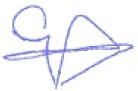 